Холодильные шкафы PolyboxХолодильные камеры «Ирбис» предназначены хранения полуфабрикатов и готовой продукции на пищевых производствах, предприятиях общественного питания и торговли. Более надежная и функциональная альтернатива обычным холодильным шкафам.Предназначены для хранения:Мясо;Рыба;Гастрономия;Овощи;Фрукты;Кондитерские изделия; Характеристики: Поддержка различной температуры в камерах;Возможность изготовления шкафов нестандартных габаритов и конфигураций;Материал обшивки: нержавеющая сталь/крашеная оцинкованная сталь;Двери: прозрачные/глухие;Большой выбор дополнительных опций;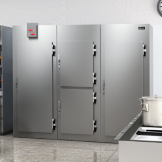 http://irbispro.ru/holodilnye-kamery/polybox.html